ГОРНО-АЛТАЙСКИЙ ГОРОДСКОЙ СОВЕТ ДЕПУТАТОВРЕШЕНИЕот 28 февраля 2012 г. N 46-7ОБ УТВЕРЖДЕНИИ ПОЛОЖЕНИЯ О МУНИЦИПАЛЬНОМ УЧРЕЖДЕНИИ"УПРАВЛЕНИЕ АРХИТЕКТУРЫ И ГРАДОСТРОИТЕЛЬСТВААДМИНИСТРАЦИИ ГОРОДА ГОРНО-АЛТАЙСКА" В НОВОЙ РЕДАКЦИИНа основании Федерального закона от 12.01.1996 N 7-ФЗ "О некоммерческих организациях", части 3 статьи 41 Федерального закона от 06.10.2003 N 131-ФЗ "Об общих принципах организации местного самоуправления в Российской Федерации", Федерального закона от 08.05.2010 N 83-ФЗ "О внесении изменений в отдельные законодательные акты Российской Федерации в связи с совершенствованием правового положения государственных (муниципальных) учреждений", руководствуясь пунктом 2 части 2 статьи 28, частью 3 статьи 37, статьей 44 Устава муниципального образования "Город Горно-Алтайск", принятого постановлением Горно-Алтайского городского Совета депутатов от 26.05.2005 N 27-1, Горно-Алтайский городской Совет депутатов решил:1. Утвердить Положение о муниципальном учреждении "Управление архитектуры и градостроительства администрации города Горно-Алтайска" в новой редакции согласно приложению.2. Решение Горно-Алтайского городского Совета депутатов от 31.05.2007 N 46-11 "Об утверждении Положения о муниципальном учреждении "Управление архитектуры и градостроительства администрации города Горно-Алтайска" отменить.3. Мэру города Горно-Алтайска привести муниципальные правовые акты Мэра города Горно-Алтайска и Администрации города Горно-Алтайска в соответствие с настоящим решением.4. И.о. начальника Муниципального учреждения "Управление архитектуры и градостроительства администрации города Горно-Алтайска" Радченко Т.Б. произвести государственную регистрацию изменений, вносимых в учредительные документы юридического лица, в том числе с правом выступить в качестве заявителя при подаче заявления о государственной регистрации изменений в учредительные документы в нотариальной конторе и в органах государственной регистрации.5. Настоящее решение вступает в силу со дня его официального опубликования в газете "Вестник Горно-Алтайска".6. Контроль за исполнением настоящего решения возложить на постоянную комиссию Горно-Алтайского городского Совета депутатов по вопросам законности, правопорядка, местного самоуправления, средствам массовой информации, общественным связям (Бабин В.Г.).Мэр г. Горно-АлтайскаВ.А.ОБЛОГИНПредседатель Горно-Алтайскогогородского Совета депутатовЮ.А.ШЕВЧЕНКОУтвержденоРешениемгородского Совета депутатовот 28 февраля 2012 г. N 46-7ПОЛОЖЕНИЕО МУНИЦИПАЛЬНОМ УЧРЕЖДЕНИИ "УПРАВЛЕНИЕ АРХИТЕКТУРЫ ИГРАДОСТРОИТЕЛЬСТВА АДМИНИСТРАЦИИ ГОРОДА ГОРНО-АЛТАЙСКА"(В НОВОЙ РЕДАКЦИИ)1. Общие положения1.1. Муниципальное учреждение "Управление архитектуры и градостроительства администрации города Горно-Алтайска" (далее по тексту - УАиГ) является отраслевым (функциональным) органом Администрации города Горно-Алтайска, осуществляющим управленческие функции по решению вопросов местного значения в области градостроительной и архитектурной деятельности.1.2. УАиГ осуществляет свою деятельность в соответствии с Конституцией Российской Федерации и Республики Алтай, законодательством Российской Федерации и Республики Алтай, нормативными правовыми актами Российской Федерации и Республики Алтай, Уставом муниципального образования "Город Горно-Алтайск", муниципальными правовыми актами муниципального образования "Город Горно-Алтайск", а также настоящим Положением и локальными нормативными актами УАиГ.1.3. УАиГ является муниципальным казенным учреждением и не преследует цели извлечения прибыли от основной деятельности, но вправе с разрешения учредителя оказывать платные услуги, соответствующие целям его создания.1.4. Место нахождения УАиГ: 649000, Россия, Республика Алтай, г. Горно-Алтайск, пр. Коммунистический, 18.1.5. Полное наименование УАиГ на русском языке - Муниципальное учреждение "Управление архитектуры и градостроительства администрации города Горно-Алтайска", сокращенное - МУ "Управление архитектуры и градостроительства".1.6. Учредителем и собственником имущества УАиГ является муниципальное образование "Город Горно-Алтайск". Функции и полномочия учредителя в отношении УАиГ осуществляет Исполнительно-распорядительный орган местного самоуправления - администрация города Горно-Алтайска (далее по тексту - Администрация).1.7. УАиГ имеет обособленное имущество, которое является муниципальной собственностью муниципального образования "Город Горно-Алтайск". Имущество передается УАиГ на праве оперативного управления. Функции и полномочия собственника имущества УАиГ осуществляет МУ "Управление по имуществу и земельным отношениям города Горно-Алтайска".1.8. УАиГ является юридическим лицом со дня его государственной регистрации, имеет самостоятельный баланс, обособленное имущество, лицевой счет, гербовую печать со своим наименованием, штампы, бланки с фирменным наименованием и другие реквизиты, утвержденные в установленном порядке, приобретает имущественные и неимущественные права, может быть истцом и ответчиком в судах.1.9. УАиГ обеспечивает исполнение своих обязательств в пределах доведенных до него лимитов бюджетных обязательств и средств, полученных от оказания платных услуг.1.10. УАиГ осуществляет свою деятельность во взаимодействии с органами государственной власти Российской Федерации, органами государственной власти Республики Алтай, органами местного самоуправления муниципального образования "Город Горно-Алтайск", общественными организациями.1.11. УАиГ не имеет права предоставлять и получать кредиты (займы), приобретать ценные бумаги.1.12. УАиГ не имеет филиалов и представительств.2. Предмет и цели деятельности УАиГ2.1. УАиГ осуществляет свою деятельность в соответствии с предметом и целями деятельности, определенными законодательством Российской Федерации, Республики Алтай, муниципальными правовыми актами муниципального образования "Город Горно-Алтайск" и настоящим Положением.2.2. Предметом деятельности УАиГ является обеспечение в рамках своей компетенции решения вопросов местного значения в области градостроительной и архитектурной деятельности на территории муниципального образования "Город Горно-Алтайск".2.3. Основными целями деятельности УАиГ являются:2.3.1. Обеспечение устойчивого развития муниципального образования "Город Горно-Алтайск", проведение на его территории единой градостроительной политики, направленной на обеспечение безопасной, экологически чистой и духовно полноценной среды жизнедеятельности населения.2.3.2. Осуществление мер по практической реализации градостроительной политики на территории муниципального образования "Город Горно-Алтайск", направленной на развитие массового жилищного строительства, развитие строительного комплекса.2.3.3. Обеспечение рационального природопользования.2.3.4. Разработка стратегических направлений градостроительной деятельности на территории муниципального образования "Город Горно-Алтайск", а также мероприятий по улучшению условий проживания населения города, оптимизация экологической ситуации, развитие транспортной и инженерной инфраструктуры.2.3.5. Содействие в вопросах сохранения, использования, популяризации и государственной охраны объектов культурного наследия (памятников истории и культуры).2.3.6. Повышение уровня архитектурно-художественной выразительности застройки муниципального образования "Город Горно-Алтайск".2.3.7. Осуществление контроля за деятельностью, связанной с размещением и эксплуатацией рекламных конструкций на территории муниципального образования "Город Горно-Алтайск".3. Виды деятельности УАиГ3.1. Основные виды деятельности УАиГ:3.1.1. УАиГ подготавливает:- документы территориального планирования муниципального образования "Город Горно-Алтайск" и направляет их на утверждение в Администрацию города Горно-Алтайска или в Горно-Алтайский городской Совет депутатов;- проекты местных нормативов градостроительного проектирования муниципального образования "Город Горно-Алтайск";- проект правил землепользования и застройки и проекты внесения изменений в правила землепользования и застройки муниципального образования "Город Горно-Алтайск" и направляет их на утверждение в Администрацию города Горно-Алтайска или в Горно-Алтайский городской Совет депутатов;- на основе документов территориального планирования муниципального образования "Город Горно-Алтайск" документации по планировке территории;- проекты градостроительных планов земельных участков и проекты распоряжений об их утверждении;- проекты разрешений на строительство, разрешений на ввод объектов в эксплуатацию при осуществлении строительства, реконструкции объектов капитального строительства, расположенных на территории муниципального образования "Город Горно-Алтайск";- предложения и организует работу комиссии по выбору земельных участков для строительства, реконструкции существующей застройки, а также по установлению границ указанных земельных участков;- проекты технических заключений и проекты распоряжений об утверждении технических заключений;- проекты разрешений на установку рекламных конструкций на территории муниципального образования "Город Горно-Алтайск", решений об отказе в выдаче разрешений на установку рекламных конструкций, а также проекты распоряжений об аннулировании таких разрешений.3.1.2. УАиГ участвует:- в рассмотрении и согласовании документов территориального планирования Республики Алтай, схем и проектов развития инженерной, транспортной и социальной инфраструктур и благоустройства территории Республики Алтай, градостроительных разделов целевых программ Республики Алтай и программ социально - экономического развития территории Республики Алтай;- в разработке и реализации градостроительных разделов городских целевых программ и программ социально-экономического развития территории муниципального образования "Город Горно-Алтайск".3.1.3. УАиГ ведет информационную систему обеспечения градостроительной деятельности, осуществляемой на территории муниципального образования "Город Горно-Алтайск".3.1.4. УАиГ рассматривает:- проектную документацию объектов жилищно-гражданского, производственного, коммунального и природоохранного назначения, инженерной и транспортной инфраструктур, а также благоустройства территории муниципального образования "Город Горно-Алтайск" и согласовывает ее;- заявления и обращения граждан и юридических лиц по вопросам осуществления градостроительной деятельности и принимает решения в пределах своей компетенции.3.1.5. УАиГ осуществляет на территории муниципального образования "Город Горно-Алтайск":- ведение дежурного плана города;- ведение адресного плана;- контроль за размещением на территории муниципального образования "Город Горно-Алтайск" наружной рекламы.3.1.6. УАиГ обеспечивает гласность в осуществлении градостроительной деятельности, участие населения города в рассмотрении проектов градостроительной документации и градостроительных решений до их окончательного утверждения администрацией города.3.2. Иные виды деятельности УАиГ:3.2.1. УАиГ взаимодействует с отраслевыми (функциональными) органами и иными структурными подразделениями Администрации, государственными органами, органами местного самоуправления, общественными организациями, государственными и муниципальными предприятиями и учреждениями, хозяйственными обществами по вопросам, входящим в компетенцию УАиГ.3.2.2. УАиГ предоставляет отчеты о результатах деятельности УАиГ Горно-Алтайскому городскому Совету депутатов и главе Администрации города Горно-Алтайска.3.2.3. УАиГ осуществляет предоставление имеющейся в распоряжении УАиГ информации заинтересованным организациям и гражданам в соответствии с действующим законодательством.3.2.4. УАиГ осуществляет ведение архива УАиГ.3.2.5. УАиГ осуществляет закупки товаров, работ, услуг для нужд муниципального образования "Город Горно-Алтайск" и собственных нужд УАиГ в порядке, установленном действующим законодательством.4. Права и обязанности УАиГ4.1. УАиГ имеет право:4.1.1. Разрабатывать и представлять Мэру города Горно-Алтайска:- проекты нормативных правовых актов по вопросам, входящим в сферу деятельности УАиГ;- должностную инструкцию начальника УАиГ;- предложения по совершенствованию политики в области архитектуры и градостроительной деятельности, другие предложения по вопросам, входящим в компетенцию УАиГ;- проекты решений о согласовании перепланировки или переустройства жилых помещений.4.1.2. Участвовать в рассмотрении и обсуждении вопросов в области архитектуры, строительства и землепользования.4.1.3. Получать, в пределах своей компетенции, информацию, необходимую для выполнения возложенных на него задач от предприятий и организаций любых форм собственности.4.1.4. Представлять:- муниципальное образование "Город Горно-Алтайск" в судебных органах по вопросам, отнесенным к компетенции УАиГ;- в пределах своей компетенции муниципальное образование "Город Горно-Алтайск" в органах государственной власти и местного самоуправления, иных организациях;- в установленном порядке работников УАиГ к присвоению почетных званий, государственных наград.4.1.5. Готовить:- предложения по размещению объектов строительства и отводам земельных участков на территории муниципального образования "Город Горно-Алтайск";- бухгалтерские, статистические отчеты, иную информацию и представлять их в установленные сроки в соответствующие органы.4.1.6. Запрашивать и получать в установленном порядке от отраслевых (функциональных) органов и иных структурных подразделений Администрации города Горно-Алтайска материалы и информацию, связанную с осуществлением функций, возложенных на УАиГ.4.1.7. Привлекать для работ, связанных с осуществлением функций, возложенных на УАиГ, юридических лиц, а также отдельных специалистов, в том числе на договорной основе.4.1.8. Формирует заявку потребности в бюджетных средствах на очередной финансовый год.4.1.9. Осуществляет контроль за:- профессиональным уровнем работников УАиГ, участвует в их аттестации;- состоянием статистического учета, бухгалтерского учета и отчетности, использования материальных ресурсов, кадров, состояния охраны здоровья, труда и техники безопасности в УАиГ.4.1.10. Вносит на рассмотрение Мэра города Горно-Алтайска предложения о кандидатуре на должность начальника управления, о применении к руководителю УАиГ мер поощрения и дисциплинарного взыскания.4.1.11. Издает в пределах своей компетенции и полномочий приказы, обеспечивающие реализацию действующего законодательства в области архитектуры и градостроительства, утверждает график отпусков.4.1.12. Заключать договоры, контракты, осуществлять сделки в пределах действующего законодательства.4.1.13. Проводить конференции, симпозиумы, совещания, встречи, организовывать мероприятия по вопросам, входящим в его компетенцию.4.2. УАиГ обязано:4.2.1. Предоставлять Горно-Алтайскому городскому Совету депутатов и Администрации города Горно-Алтайска информацию по вопросам, отнесенным к компетенции УАиГ.4.2.2. Рассматривать заявления, обращения, пожелания, жалобы по предмету деятельности УАиГ.4.2.3. Обеспечивать защиту сведений, составляющих государственную, служебную и коммерческую тайну.5. Имущество и финансово-хозяйственная деятельность УАиГ5.1. Имущество, закрепленное за УАиГ на праве оперативного управления, является муниципальной собственностью муниципального образования "Город Горно-Алтайск".5.2. УАиГ осуществляет права владения, пользования и распоряжения закрепленным за ним имуществом на праве оперативного управления в пределах, установленных Гражданским кодексом Российской Федерации в соответствии с целями своей деятельности, назначением имущества.5.3. УАиГ не вправе отчуждать либо иным способом распоряжаться имуществом без согласия собственника имущества.5.4. Финансовое обеспечение деятельности УАиГ осуществляется за счет средств бюджета муниципального образования "Город Горно-Алтайск" в соответствии с утвержденной бюджетной сметой.5.5. Источниками формирования имущества и финансовых ресурсов УАиГ являются:- бюджетные средства;- внебюджетные средства;- добровольные взносы граждан, предприятий, организаций.5.6. При осуществлении права оперативного управления имуществом УАиГ обязано:5.6.1. эффективно использовать имущество;5.6.2. обеспечивать сохранность имущества и его использование строго по целевому назначению;5.6.3. не допускать ухудшения технического состояния имущества (требование не распространяется на ухудшение, связанное с нормативным износом этого имущества в процессе эксплуатации);5.6.4. осуществлять текущий и капитальный ремонт имущества в пределах выделенных средств.5.7. УАиГ уплачивает налоги и сборы в порядке, предусмотренном действующим законодательством Российской Федерации.5.8. Финансово-хозяйственная деятельность УАиГ осуществляется в соответствии с действующим законодательством, настоящим Положением и ежегодно утверждаемой бюджетной сметой, обеспечивая рациональное и экономное расходование средств.5.9. УАиГ отвечает по своим обязательствам находящимися в его распоряжении финансовыми средствами. При их недостаточности субсидиарная ответственность по обязательствам УАиГ наступает для собственника имущества в лице Администрации в случаях, предусмотренных законом.5.10. УАиГ обязано представлять находящееся в его ведении имущество к учету в реестре муниципальной собственности в установленном порядке.5.11. Контроль за сохранностью и эффективным использованием УАиГ имущества, закрепленного за ним на праве оперативного управления, осуществляет собственник имущества.5.12. Собственник имущества вправе изъять излишнее, неиспользуемое или используемое не по назначению имущество, закрепленное им за УАиГ либо приобретенное УАиГ за счет средств, выделенных ему собственником на приобретение этого имущества. Имуществом, изъятым у УАиГ, собственник этого имущества вправе распорядиться по своему усмотрению.5.13. УАиГ осуществляет операции с бюджетными средствами через лицевые счета, открытые ему в территориальных органах Федерального Казначейства.6. Организация деятельности УАиГ6.1. УАиГ осуществляет деятельность в пределах, установленных действующим законодательством Российской Федерации и Республики Алтай, Уставом муниципального образования "Город Горно-Алтайск" и настоящим Положением.6.2. Высшим органом управления УАиГ является Учредитель. Текущее руководство деятельностью УАиГ осуществляет Начальник управления, который является единоличным исполнительным органом УАиГ. Начальник управления несет персональную ответственность за выполнение возложенных на УАиГ задач и непосредственно подчиняется Мэру города Горно-Алтайска.6.3. Назначение лица на должность Начальника управления осуществляется после согласования его кандидатуры с Горно-Алтайским городским Советом депутатов. Начальник управления назначается на срок, не более срока полномочий Мэра города Горно-Алтайска.6.4. Начальник управления является муниципальным служащим, назначаемым на должность и освобождаемым от должности Мэром города Горно-Алтайска. На период временного отсутствия его обязанности исполняет один из заместителей начальника управления, назначенный им по согласованию с Мэром города Горно-Алтайска.6.5. К исключительной компетенции Учредителя относится:- утверждение основных направлений деятельности УАиГ в соответствии с настоящим Положением;- определение направлений расходования средств, утверждение бюджетной сметы;- осуществление контроля за деятельностью УАиГ;- осуществление международных связей.6.6. Начальник управления выполняет следующие функции:- руководит деятельностью УАиГ на принципах единоначалия;- утверждает ежегодные финансовые отчеты;- планирует деятельность УАиГ, определяет перспективы его развития, организует работу УАиГ;- организует выполнение решений вышестоящих органов, относящихся к компетенции УАиГ;- обеспечивает конфиденциальность получаемой экономической, научной, коммерческой и иной информации, требующей защиты;- ведет прием граждан и юридических лиц по вопросам, отнесенным к компетенции УАиГ, рассматривает предложения, заявления и жалобы граждан, принимает по ним необходимые меры;- осуществляет взаимодействие УАиГ с отраслевыми (функциональными) органами и иными структурными подразделениями Администрации города Горно-Алтайска, учреждениями, предприятиями, общественными и иными организациями;- действует без доверенности от имени УАиГ, представляет его интересы в органах государственной власти, органах местного самоуправления, во всех учреждениях и организациях, судах, арбитражных и третейских судах;- в пределах полномочий, установленных настоящим Положением, заключает от имени УАиГ договоры, контракты с организациями различных форм собственности, выдает доверенности работникам УАиГ на совершение действий от имени и в интересах УАиГ;- принимает и увольняет в соответствии с трудовым законодательством работников УАиГ;- применяет к работникам УАиГ меры поощрения и дисциплинарного взыскания в соответствии с действующим трудовым законодательством;- издает в пределах своей компетенции приказы и распоряжения обязательные для всех работников УАиГ, с учетом мнения представительного органа работников утверждает локальные нормативные акты УАиГ (правила внутреннего трудового распорядка, коллективный договор и пр.), организует и контролирует их исполнение;- утверждает положения о структурных подразделениях УАиГ, должностные инструкции работников УАиГ;- устанавливает обязанности и определяет ответственность руководителей структурных подразделений УАиГ;- распоряжается имуществом УАиГ в соответствии с настоящим Положением и решениями собственника имущества;- распоряжается выделенными УАиГ средствами в пределах утвержденных смет и ассигнований;- обеспечивает соблюдение финансово-штатной дисциплины и сохранность материальных ценностей и денежных средств;- подписывает бухгалтерскую и статистическую отчетность, несет ответственность за правильность, своевременность ее предоставления;- открывает и закрывает расчетные и другие счета, совершает финансовые операции, подписывает финансовые документы;- обеспечивает работникам безопасные условия труда и социальные гарантии;- обеспечивает организацию труда работников УАиГ и повышение их квалификации;- в соответствии с законодательством и утвержденной бюджетной сметой устанавливает надбавки, доплаты и другие виды материального стимулирования работников УАиГ, принимает решения о поощрении работников УАиГ, применяет к ним меры дисциплинарной ответственности, обеспечивает соблюдение служебной дисциплины;- представляет в установленном порядке работников УАиГ к присвоению почетных званий, наград;- вносит на рассмотрение органов местного самоуправления города Горно-Алтайска проекты муниципальных правовых актов по вопросам, находящимся в ведении УАиГ;- организует и контролирует делопроизводство УАиГ;- выполняет иные функции, вытекающие из настоящего Положения и не противоречащие действующему законодательству.6.7. Начальник управления несет ответственность за выполнение возложенных на УАиГ задач и осуществление им своих полномочий; за невыполнение настоящего Положения; за нарушение договорных, расчетных, имущественных и финансовых обязательств, правил хозяйствования, установленных действующим законодательством; за ущерб, причиненный работнику при исполнении трудовых обязанностей; за ущерб, причиненный УАиГ в результате своей неправомерной деятельности; за состояние учета, своевременность и полноту предоставления отчетности, в том числе бухгалтерской и статистической по установленным формам в соответствующие органы; за принятие решений, выходящих за пределы его полномочий; за нецелевое использование УАиГ средств бюджета; за принятие обязательств сверх доведенных лимитов бюджетных обязательств; за получение УАиГ кредитов (займов); за другие нарушения законодательства Российской Федерации.6.8. Структура и численность работников УАиГ определяются штатным расписанием, утверждаемым начальником УАиГ, с учетом части 3 статьи 36 Устава муниципального образования "Город Горно-Алтайск".6.9. УАиГ может иметь в своем составе структурные подразделения в соответствии с утвержденной структурой.6.10. Трудовой коллектив УАиГ составляют все граждане, состоящие с ним в трудовых отношениях (работники). Работниками УАиГ являются как муниципальные служащие, так и лица, не замещающие должности муниципальной службы.7. Внесение изменений и дополнений в настоящее Положение7.1. Внесение изменений и дополнений в настоящее Положение, принятие его в новой редакции осуществляется Горно-Алтайским городским Советом депутатов в соответствии с действующим законодательством.7.2. Изменения и дополнения в настоящее Положение подлежат обязательной государственной регистрации.8. Ликвидация и реорганизация УАиГ8.1. Реорганизация и ликвидация УАиГ осуществляется в порядке, установленном действующим законодательством и настоящим Положением. Изменение типа УАиГ не является его реорганизацией.8.2. Работу по ликвидации (реорганизации) УАиГ в соответствии с действующим законодательством осуществляет ликвидационная комиссия (комиссия по реорганизации). Решение о создании ликвидационной комиссии (комиссии по реорганизации) принимает Мэр города Горно-Алтайска, кроме случаев принудительной ликвидации (реорганизации).8.3. При ликвидации и реорганизации УАиГ увольняемым работникам гарантируется соблюдение их прав в соответствии с действующим законодательством.8.4. При реорганизации УАиГ все документы, касающиеся деятельности УАиГ, передаются организации-правопреемнику в соответствии с действующим законодательством.8.5. При ликвидации УАиГ документы постоянного хранения передаются Учредителю.8.6. Денежные средства и иное имущество ликвидируемого УАиГ, оставшиеся после всех расчетов с кредиторами, произведенных в установленном порядке, передаются в муниципальную казну, за исключением денежных средств и имущества, для которых действующим законодательством предусмотрен иной порядок.\ql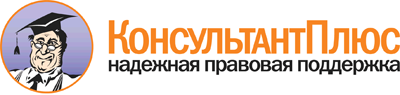 Решение Горно-Алтайского городского Совета депутатов от 28.02.2012 N 46-7
"Об утверждении Положения о Муниципальном учреждении "Управление архитектуры и градостроительства администрации города Горно-Алтайска" в новой редакции"Документ предоставлен КонсультантПлюс

www.consultant.ru

Дата сохранения: 13.07.2015